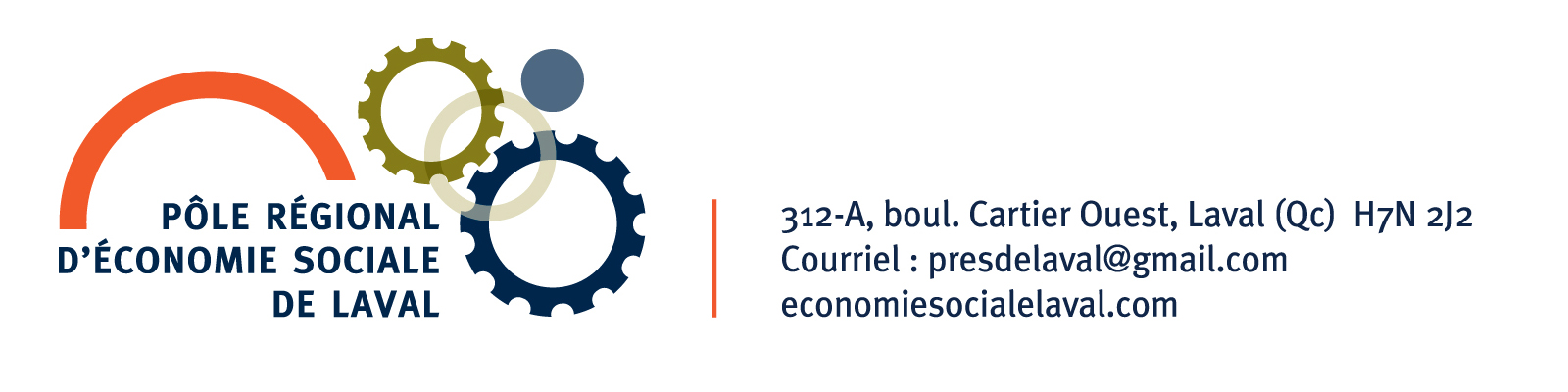 FORMULAIRE D’ADHÉSIONCRITÈRES D’ADHÉSIONFinalité de servir ses membres ou la collectivité signifie que la mission sociale est sa raison d’être; néanmoins, en tant qu’entreprise, elle a aussi des objectifs économiques à combler Autonomie de gestion signifie que l’État n’intervient pas dans les nominations et les décisions du conseil d’administration ainsi qu’à l’assemblée généraleProcessus de décision démocratique signifie que la corporation se dote d’un processus rigoureux de consultations et d’échanges pour une prise de décisions selon  la modalité « d’une personne, un vote »Primauté des personnes sur le capital dans la répartition des revenus et des surplus signifie que s’il y a des surplus, ils peuvent être réinvestis dans l’entreprise pour le développement, la création et la consolidation d’emplois, l’amélioration des conditions de travail, ou dans la collectivité, et/ou gardés en réserve en prévision de dépenses à venir Participation, prise en charge et responsabilité individuelle et collective signifie que les citoyens sont collectivement acteurs de leur développementProduit des biens et des services qui répondent à des besoins sociaux; création d’emplois, insertion professionnelle, protection de l’environnement, revitalisation d’un milieu, etc. Réalise des activités de développement des affaires et de mise en marché pour vendre ses produits et services, établir des ententes de services avec le secteur public, négocier des subventions pour la création d’emplois et bénéficier de certaines mesures publiques pour favoriser l’accessibilité aux servicesDéveloppe des emplois décents et un environnement de travail valorisantRend ses biens et services accessibles et à juste coûtNom de l’entreprise :      Nom de l’entreprise :      Adresse :      Adresse :      	OBNL Groupe communautaire avec activités marchandes 		OBNL Entreprise avec activités marchandes 	   COOPÉRATIVE à but  non lucratif	OBNL Groupe communautaire avec activités marchandes 		OBNL Entreprise avec activités marchandes 	   COOPÉRATIVE à but  non lucratifNom de la directrice/du directeur :      Nom de la directrice/du directeur :      Tél. :      Courriel :      Quelle est la mission de l’entreprise? (joindre une copie de la Chartre de l’organisme au formulaire) En bref, quel est l’historique du développement de l’entreprise? (principalement au niveau du développement des biens et des services, de l’évolution du chiffre d’affaire et de la mise en marché)Pour les trois prochaines années, quelle est la vision du développement de l’entreprise ? (ex. augmenter l’accessibilité des services à des personnes plus vulnérables, améliorer les conditions de travail, consolider le développement, diversifier l’offre de biens et de services avec un volet marchand, identifier la croissance prévue etc.)Quels sont les partenaires locaux et/ou régionaux de l’entreprise et quelle est la nature des liens établis ? Quels sont  les biens et services non marchands offerts par l’entreprise? Clientèle desservie% des revenus sur le chiffre d’affaire total(subventions, dons, levée de fonds)Quels sont  les biens et services non marchands offerts par l’entreprise? Clientèle desservie% des revenus sur le chiffre d’affaire total(subventions, dons, levée de fonds)Quels sont les biens et services non monétaires offerts par l’entreprise? (troc/échange) Clientèle desserviePersonnel Personnel Nb de personnes Rémunérées :Nb de personnes Bénévoles :Nb de personnes permanentesTemps plein :Nb de personnes permanentesTemps partiel :Nb de personnes permanentesSaisonnier :Nb de personnes contractuelles (y compris les participants à des programmes d’insertion)Temps plein :Nb de personnes contractuelles (y compris les participants à des programmes d’insertion)Temps partiel :Sur proposition dûment appuyée, il est résolu que ____________________________________adhère et participe au PRES de Laval, désigne à titre de représentant(e) ______________________________qui aura le pouvoir décisionnel de parler au nom de son entreprise et s’engage à ne pas se placer en conflit d’intérêt, et autorise le ou la président(e) à signer le formulaire d’adhésion et à joindre la Charte de l’organisme ainsi que les états financiers (mission d’examen ou rapport d’auditeur). Adopté à l’unanimité, lors de la rencontre du conseil d’administration qui s’est tenue le ______________________________________________________________________________________________(signature)